பெற்றோர்/பாதுகாவலர் கூட்டம்__________________ பெற்றோர் கூட்டத்திற்கு வரவேற்றுக்கொள்கிறோம்பெற்றார்கூட்டம் நடாத்துவதற்கான நோக்கம் பாடசாலையைப் பற்றி பெற்றோர்/பாதுகாவலர்  அறிந்து கொள்வதற்காகவேயாகும்.தமது பிள்ளைகளின் வளர்ச்சி மற்றும் நல்வாழ்வு ஆகியவற்றை திறம்படச் செய்வதற்கான ஒத்துழைப்பை பெறுவதற்கே பெற்றோர் கூட்டங்கள் நடாத்தப்படுகிறது. இங்கே பெற்றார்கள்/பாதுகாவலர் மற்றும் இங்கு பணிபுரிபவர்களும் ஒருவரையொருவர் தெரிந்து கொள்ளலாம். அத்துடன் பாடசாலையின் நாளாந்த செயற்திட்டங்களையும் தமது குழந்தைகளைப் பற்றியும் இங்கு பணிபுரிபவரிடம் கேட்டு அறிந்து கொள்ளலாம்.பெற்றார்கள்/பாதுகாவலர், பெற்றோர்கூட்டத்திற்கு வருகைதருவது மிகவும் அவசியமாகும்.இடம்:காலம்:அன்பாக வரவேற்றுக்கொள்கிறோம்!Klipp her - - - - - - - - - - - - - - - - - - - - - - - - - - - - - - - - - - - - - - - - - - - - - - 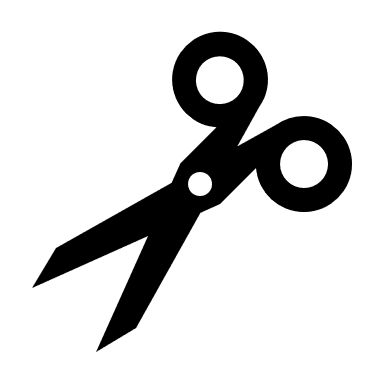 புள்ளடியிடவும்:ஆம், சமூகமளிக்க முடியும் இல்லை,  சமூகமளிக்க முடியவில்லை.குழந்தையின் பெயர்:பகுதி:பெற்றோர் பெயர்: